Sailing InstructionsNew England District ChampionshipSandy Bay Yacht Club, Rockport, MAJuly 29, 2023 1.   RULESThe regatta will be governed by the rules as defined in The Racing Rules of Sailing (RRS). This is a Category A event. 2.   ENTRIES	 All helmsmen must meet the eligibility requirements for sanctioned events as stated in the FSSA Bylaws.3.   NOTICES TO COMPETITORSNotices to competitors will be posted on the official notice board located on the southwest corner of the clubhouse, next to the Snack Bar.4.   CHANGES TO SAILING INSTRUCTIONSAny changes to the Sailing Instructions will be posted before 0900 on Saturday except that any change in the racing schedule will be posted before 0830 on Saturday.5.   SIGNALS MADE ASHORE	 5.1  Signals made ashore will be displayed on the flagpole at the southeast corner of the club.	 5.2  If a postponement is signaled ashore, the warning signal will be made not less than 30 minutes after flag   AP is lowered. This changes Race Signals.6.   SCHEDULE OF RACES	 1000	Harbor Start	 1030	First Warning Signal	 No Warning Signal made after 15307.   CLASS FLAGS	The class flag used for the start will be green with a white Flying Scot logo.8.	RACING AREAThe racing area will be as shown on the attached chart.  Competitors are advised to familiarize themselves with the racing area and obstructions, including the Sandy Bay Breakwater. On the Western side of Sandy Bay a day shape marking Dodge Rock is missing and has been replaced by a small floating mark. 9.	COURSES	9.1  See the attached Course Diagrams for the courses, course designations, the rounding order, and the side on which each mark is to be left.	9.2  A single letter course designation will be displayed on the ladder located at the stern of the Race Committee Signal Boat, along with the compass heading to the first mark on black cards, and the distance to the first mark on white cards. The heading and the distance are to be read vertically.10.	MARKS	10.1  The marks will be yellow tetrahedrons.	10.2  The offset mark for windward-leeward courses, if used, will be used only on the first windward leg.	10.3  The finishing mark for downwind finishes will be a green tetrahedron.	10.4  If the course is changed, new marks will be identified with a black band. If the course is changed again, the original marks will be used.11.	THE START11.1  Prior to the first start, each boat shall check in by sailing past the stern of the Signal Boat on starboard tack and hailing her sail number until acknowledged.11.2  Races will be started in accordance with RRS 26.  11.3  The starting line will be between a staff displaying an orange flag on the Race Committee Signal Boat at the starboard end, and the nearby starting mark.11.4  As a courtesy, the warning signal for each race may be preceded by short repetitive sound signals to alert competitors that a starting sequence is about to begin.11.5  A boat shall not start later than four minutes after her starting signal or will be scored DNS without a hearing. This changes RRS A4.1.12.	THE FINISH12.1  The finish will be between a staff displaying a blue flag on a race committee boat and the nearby finishing mark. See S.I. 10.312.2  Boats that retire before finishing shall inform the RC as soon as possible.13.	TIME LIMITThe time limit for the first boat to pass the first mark will be 30 minutes, and for the first boat to finish will be 2 hours.  If either of these limits is not met, the race will be abandoned.  Boats failing to finish within 30 minutes of the first boat to sail the course and finish will be scored Time Limit Expired (TLE).This changes RRS 35.14.	PROTESTS14.1  A boat intending to protest shall, in addition to the requirements of RRS 61.1, shall also inform the race committee boat at the finish, including the sail number of the boat she intends to protest.  This changes RRS 61.1a.  14.2	Protest forms will be available ashore from the Race Committee. Protests shall be filed within 60 minutes of the Signal Boat docking time, which will be posted on the official notice board.  The order of protests will be posted within 15 minutes after the end of the protest limit time.  Protest hearings will be held in the clubhouse.15.	SCORING	15.1  The Low Point system of RRS Appendix A will be used. 	15.2  A maximum of 5 races are scheduled, one of which must be completed to constitute a regatta.	15.3  Boats scored TLE will be given the number of points as the last boat to sail the course and finish within the time limit, plus two points. This changes RRS 35 and RRS A4.16.	SUPPORT BOATSSupport boats shall not be used, except for those available to all competitors provided by the Organizing Authority.17.	TROPHIESTrophies will be awarded as stated in the Notice of Race.18.	COMMUNICATIONS WITH RACE COMMITTEE		The Race Committee utilizes VHF Channel 69 as its working channel and generally provides notices to the competitors on this channel.  Competitors may contact the race committee on Channel 69 for check-in, retirement, etc..  The Race Committee may utilize scramblers on another channel, and competitors are prohibited from monitoring these communications.19.	DISCLAIMER OF LIABILITYCompetitors participate in this regatta entirely at their own risk.  See RRS 4, Decision to Race.  The Organizing Authority will not accept any liability for material damage or personal injury or death sustained in conjunction with or prior to, during, or after the regatta.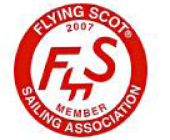 Flying Scot® Sailing Association 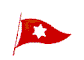 